Appendix: Metric GraphsAssessment of need and qualification for SUD services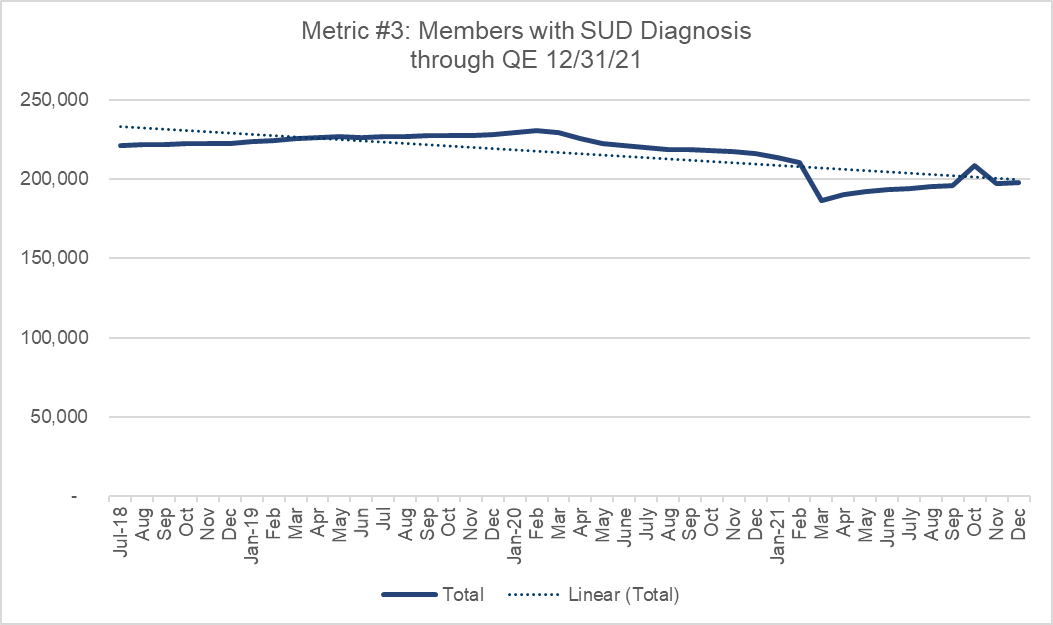 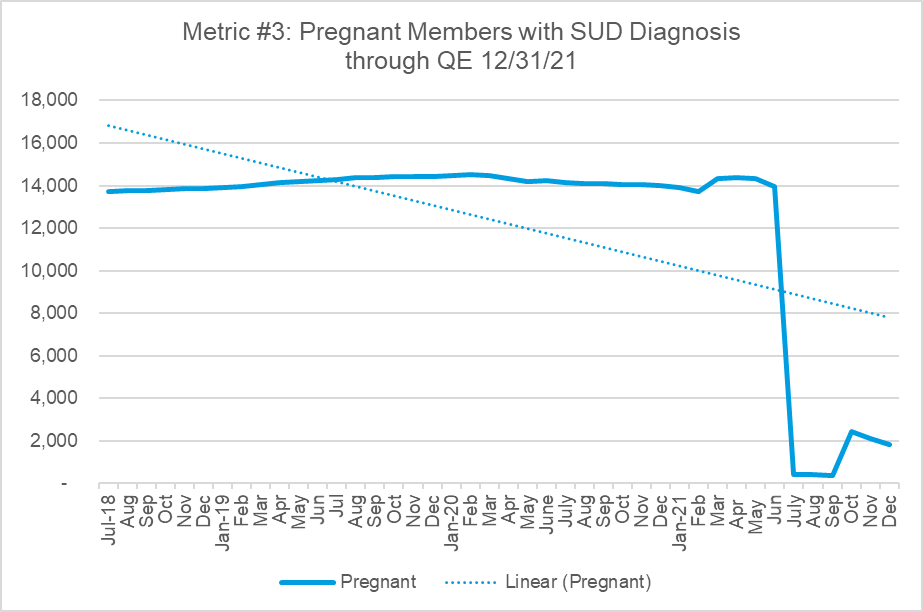 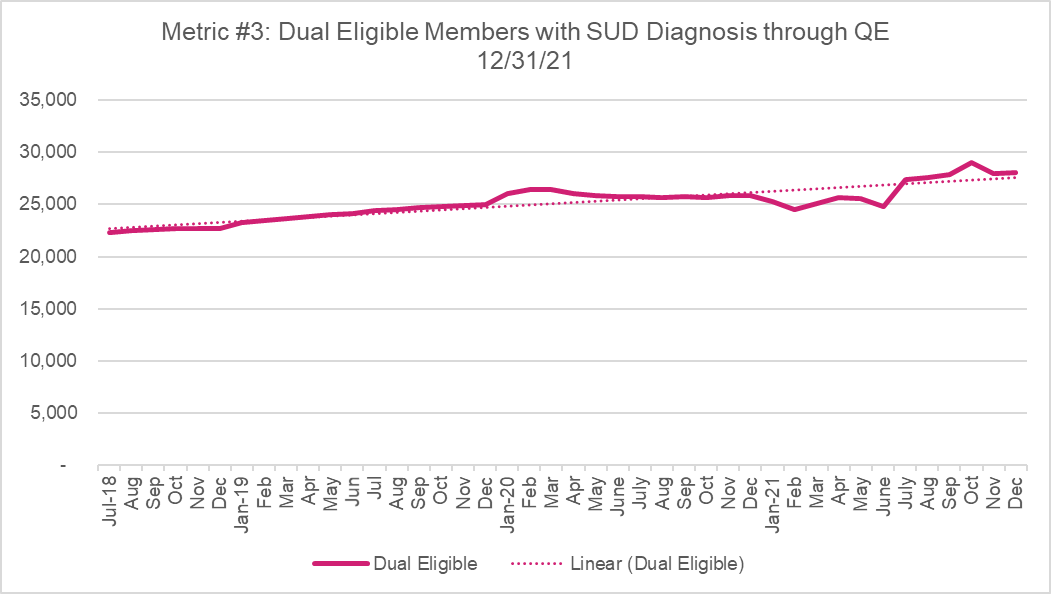 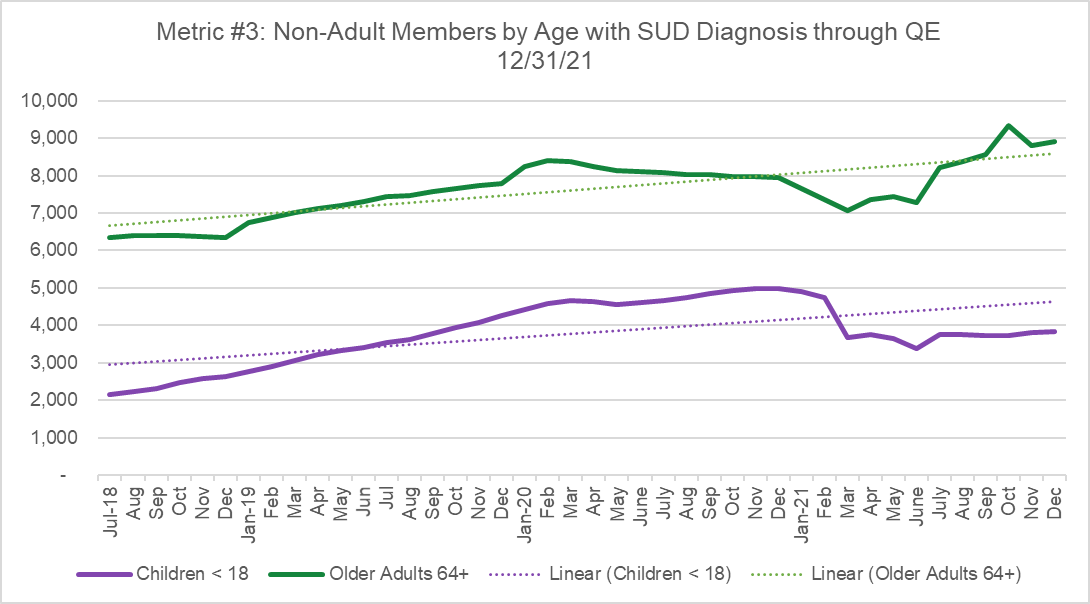 Access to Critical Levels of Care for OUD and other SUDs (Milestone 1)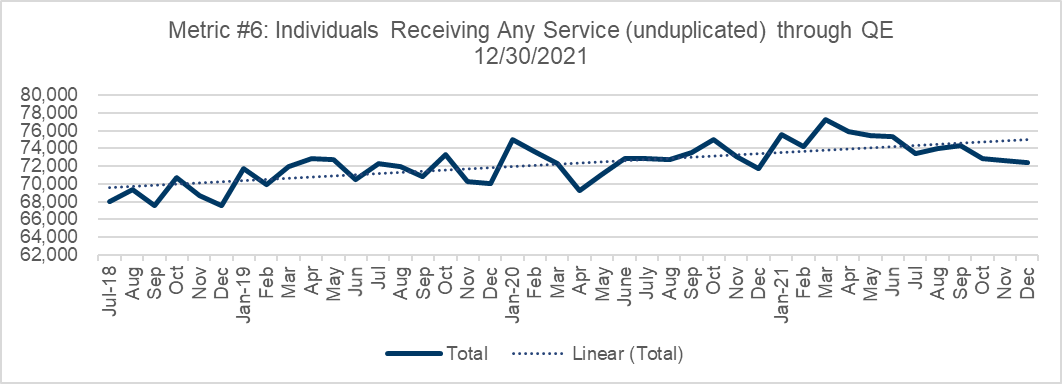 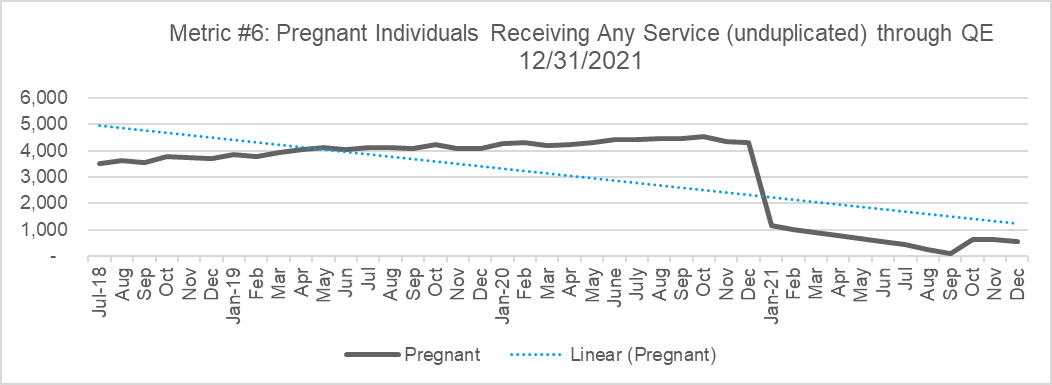 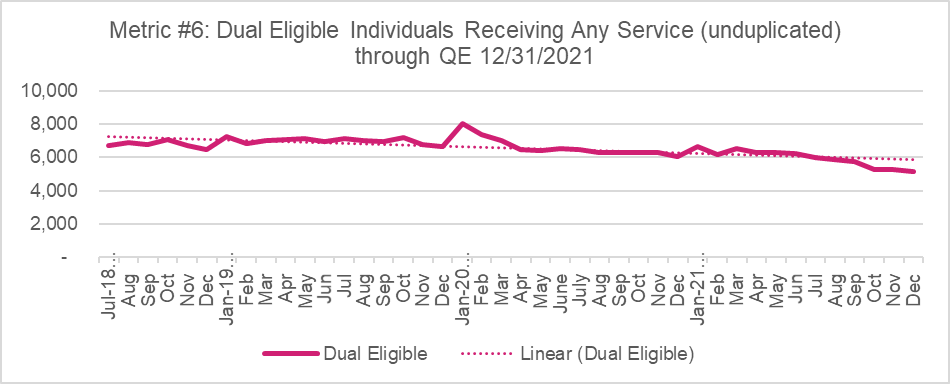 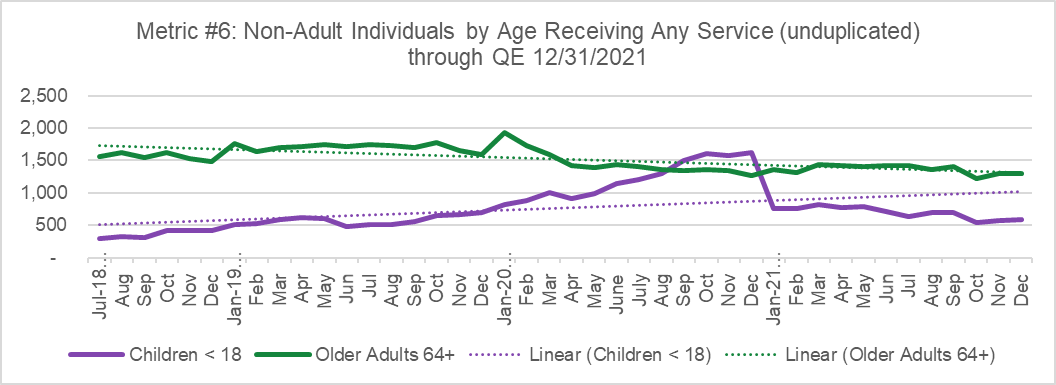 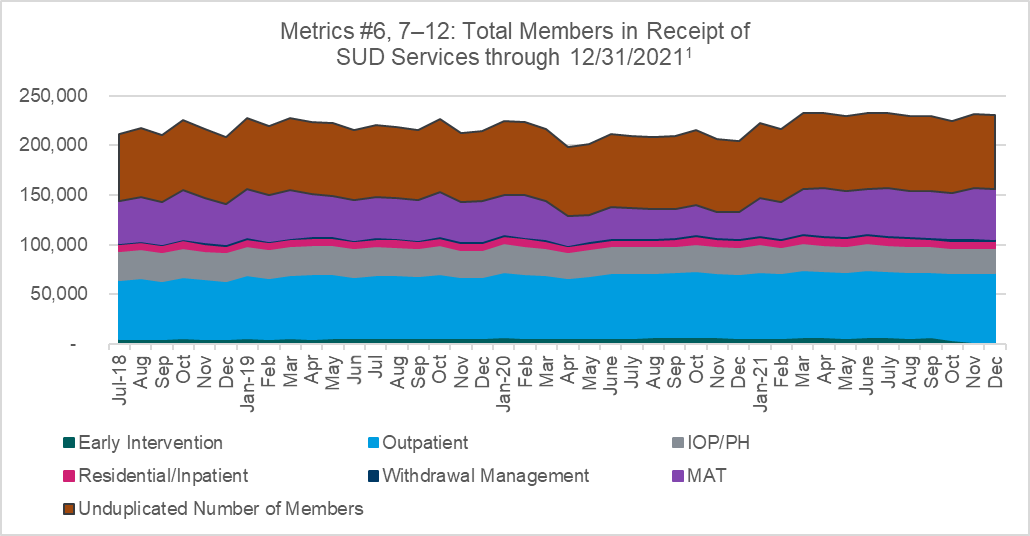 1Total Members in receipt of SUD services DY1 (Metric #6 Unduplicated number is black line; Metrics #7-12 are in the stacked areas)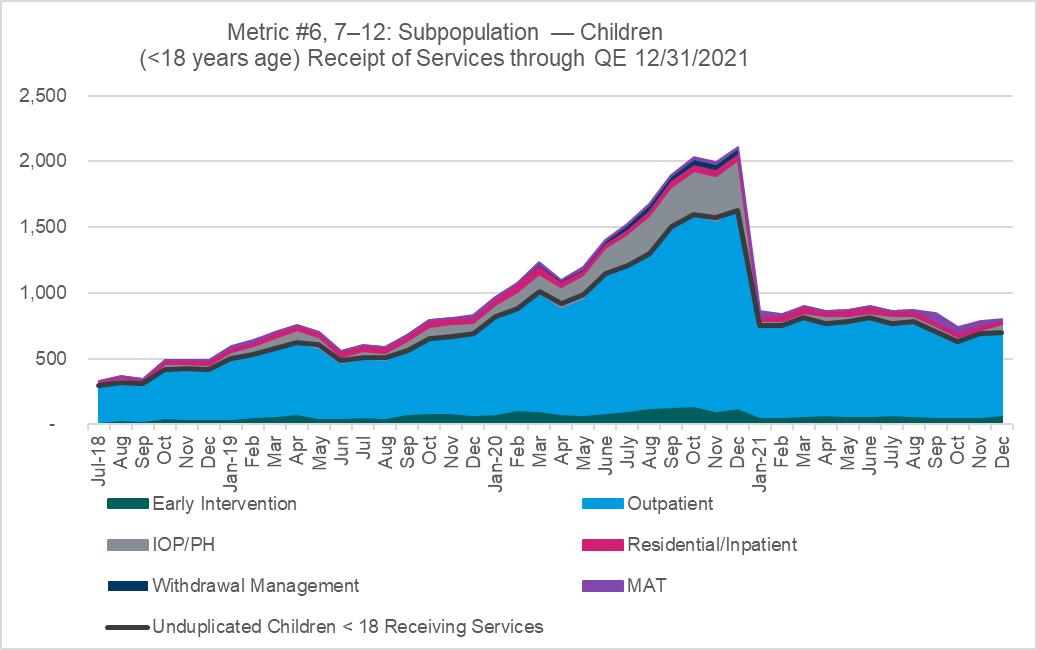 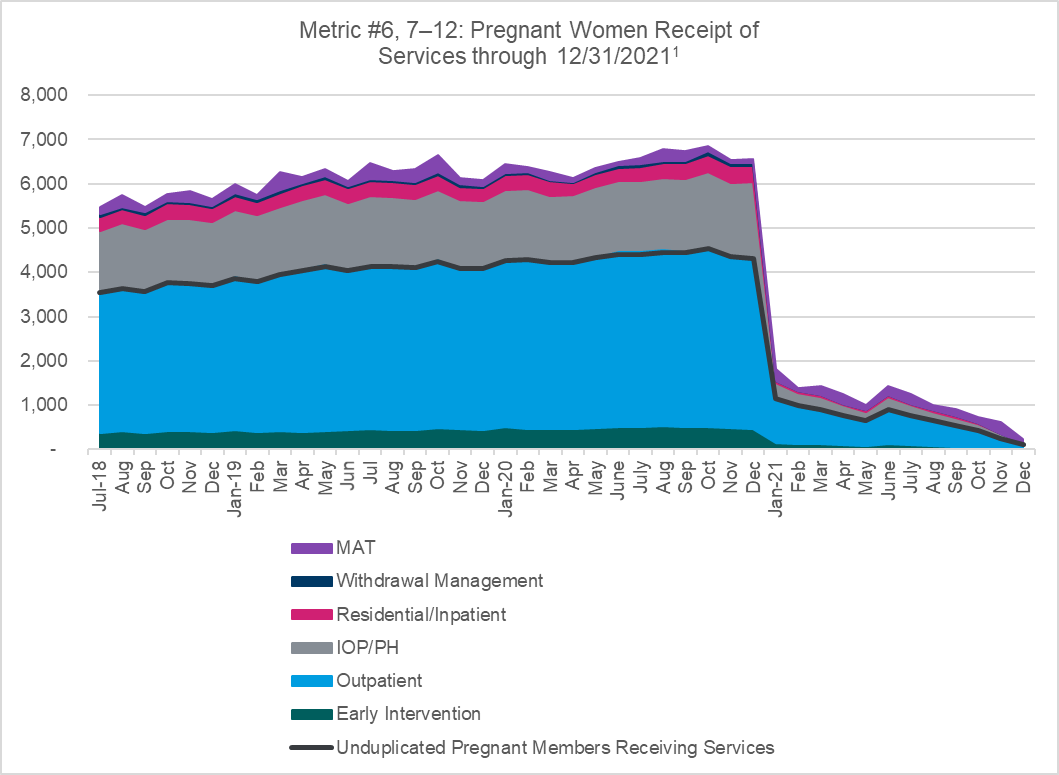 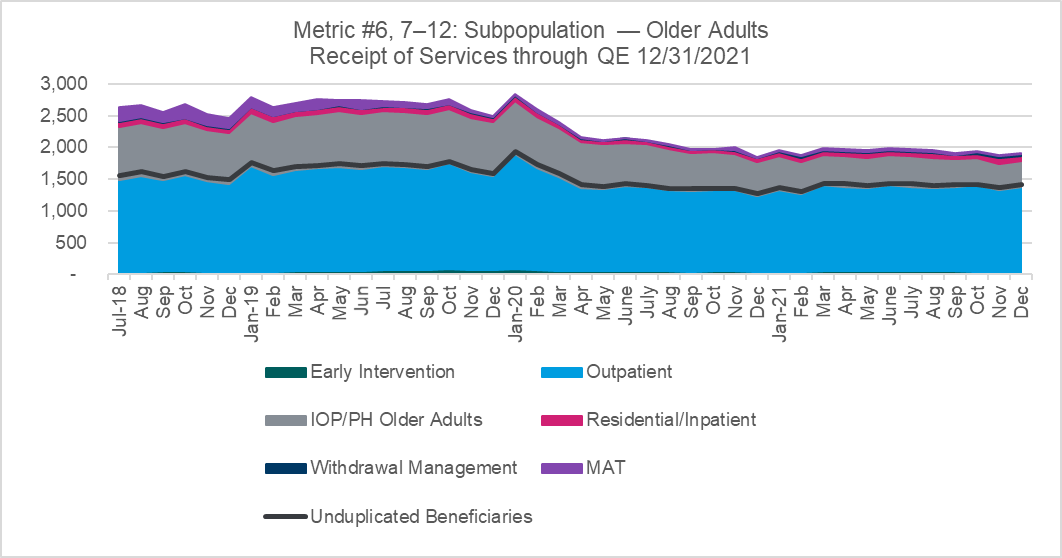 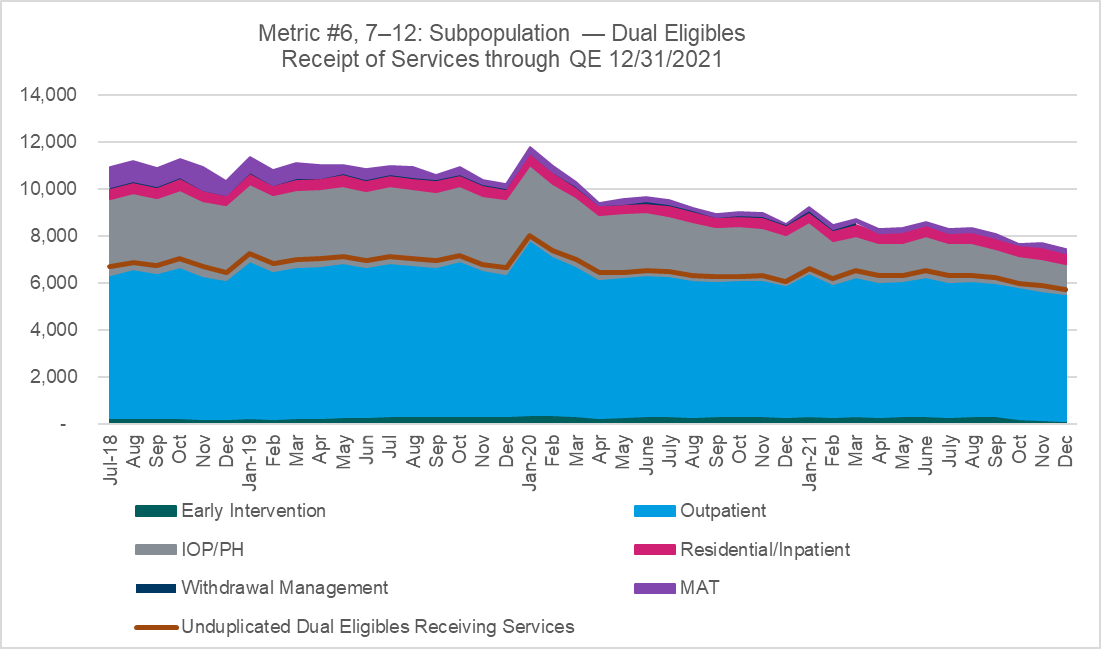 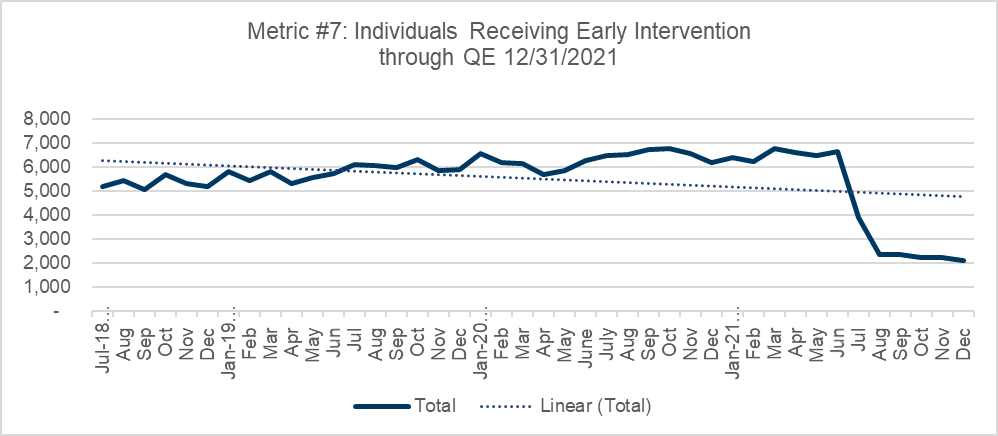 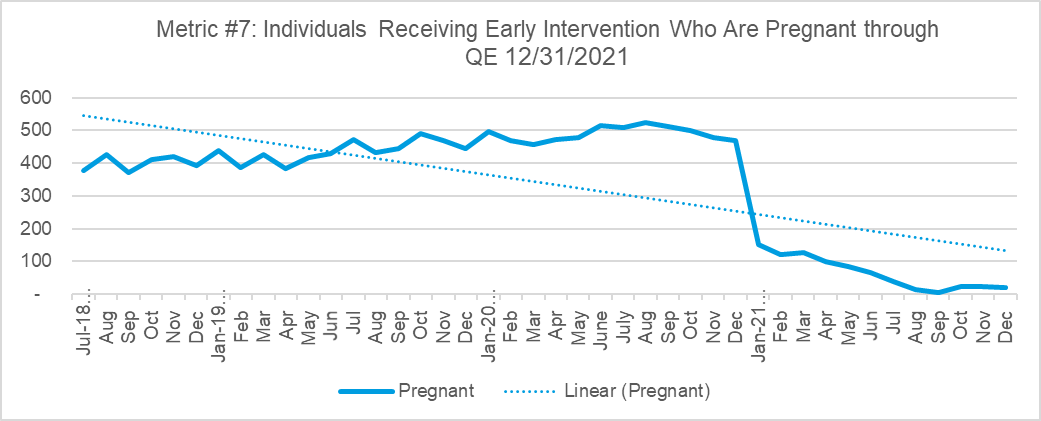 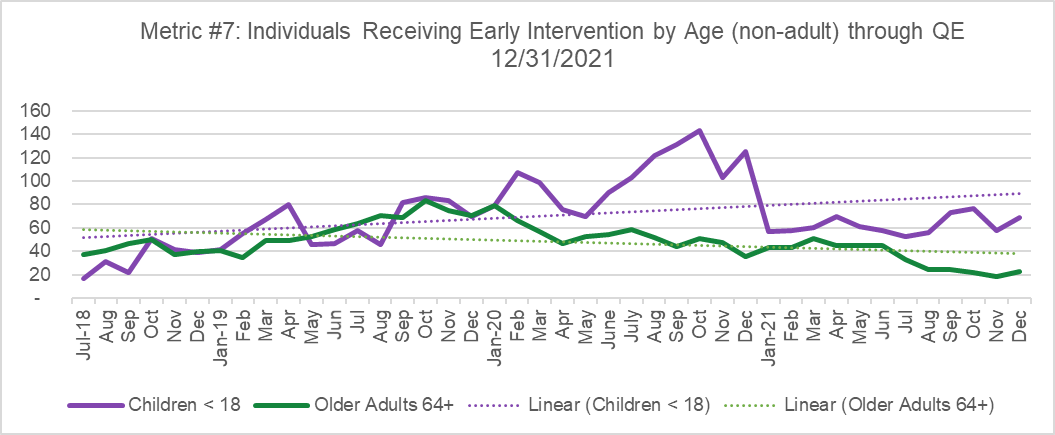 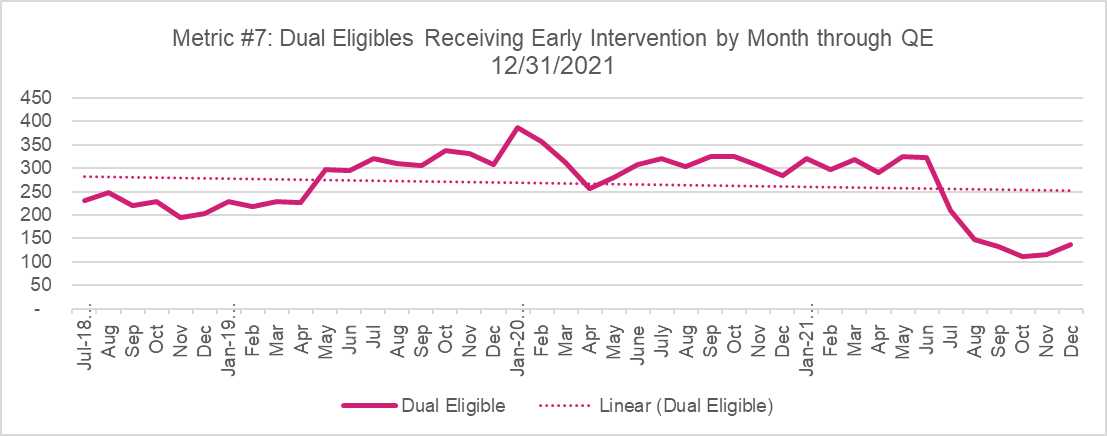 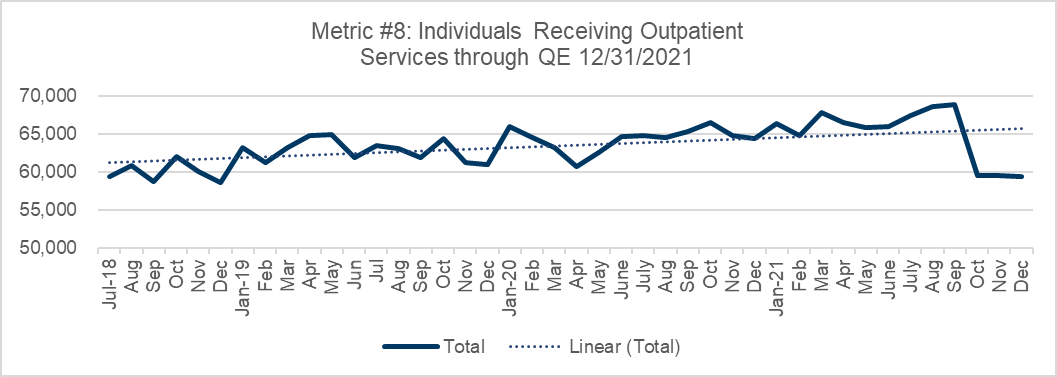 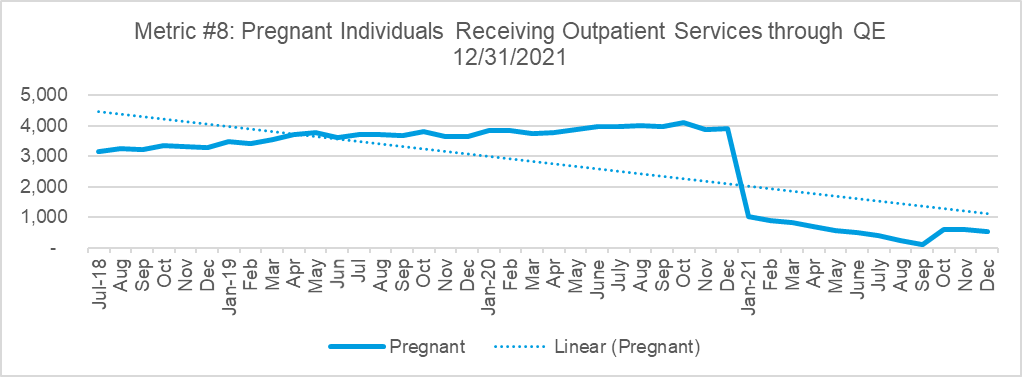 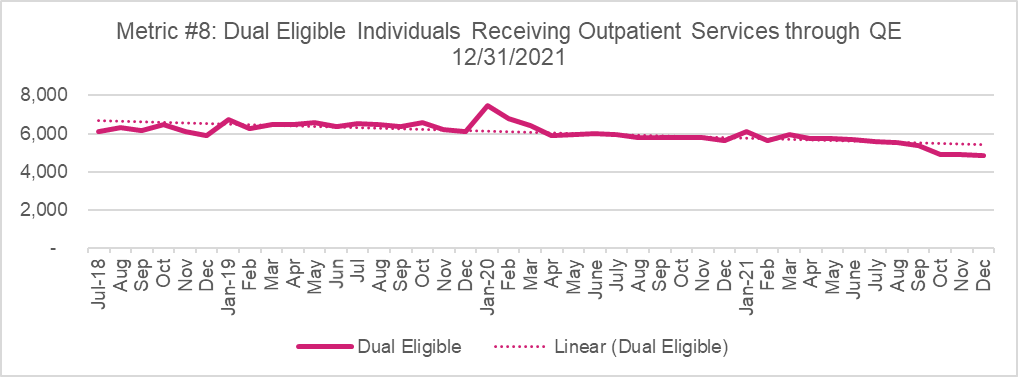 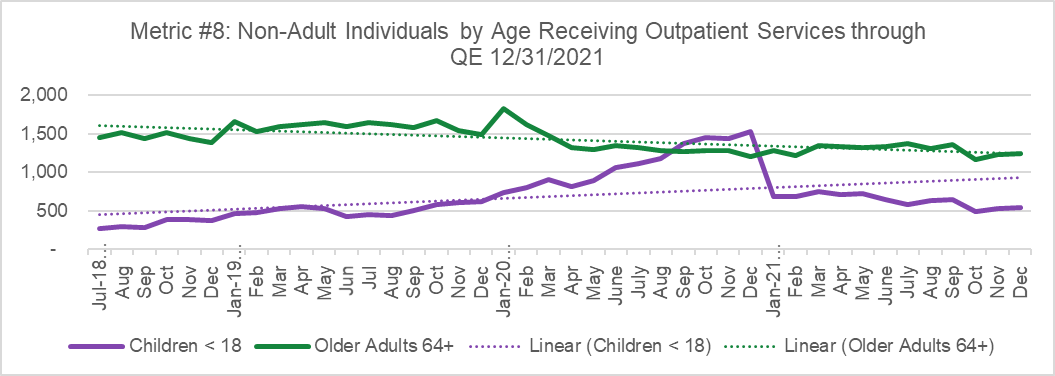 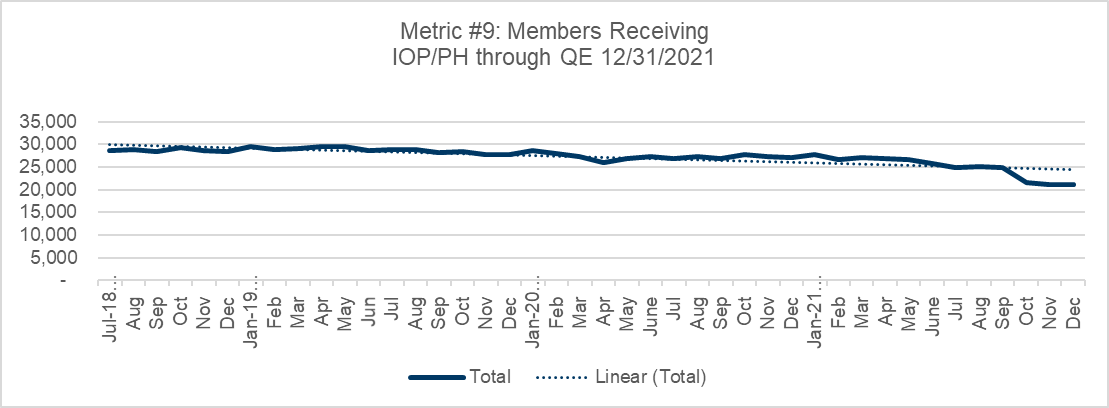 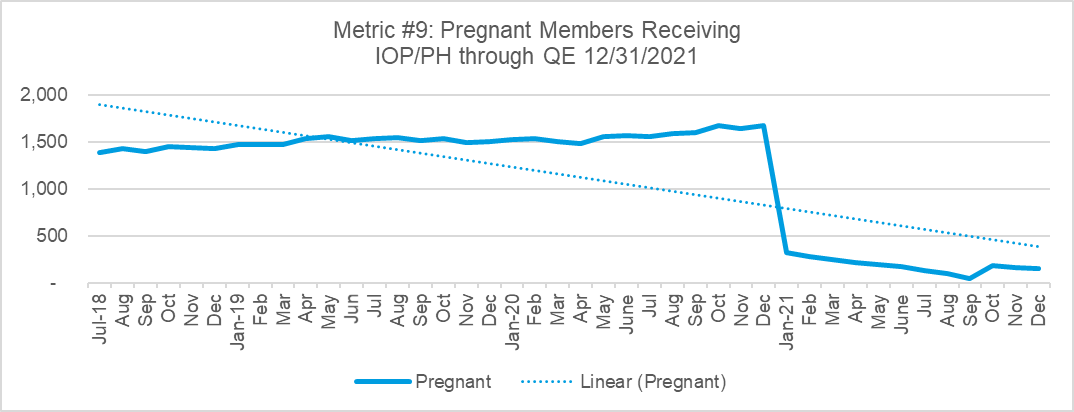 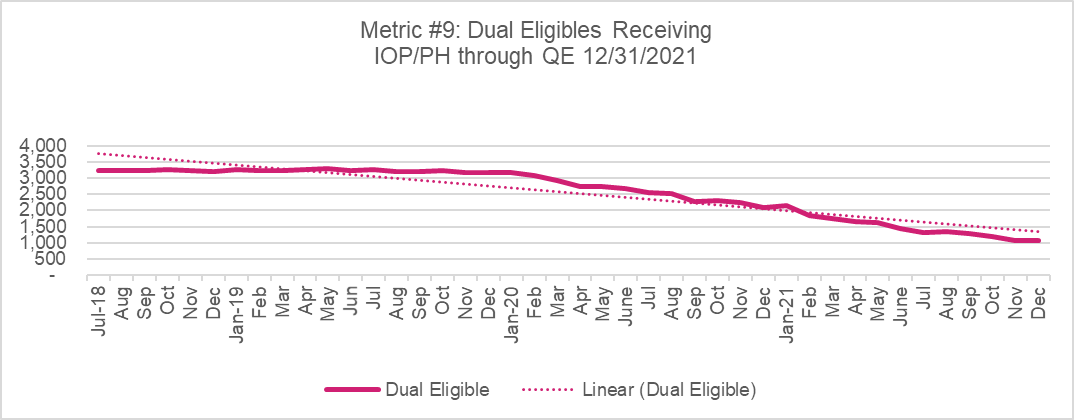 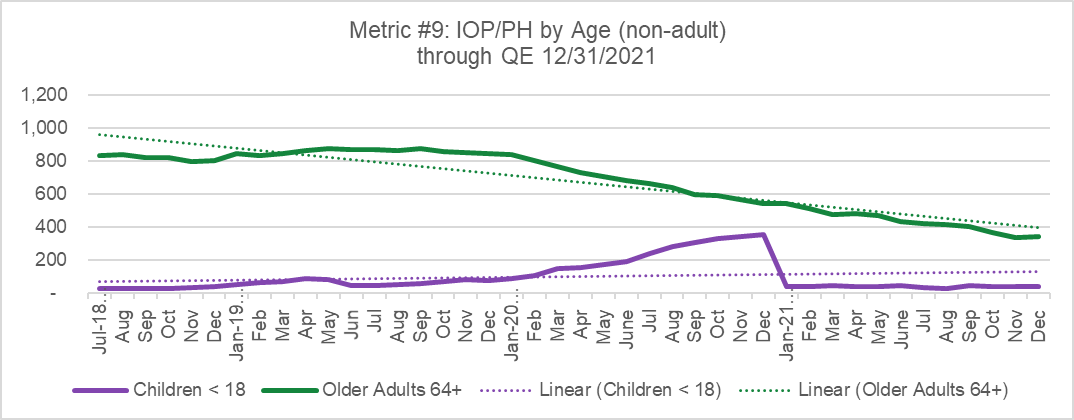 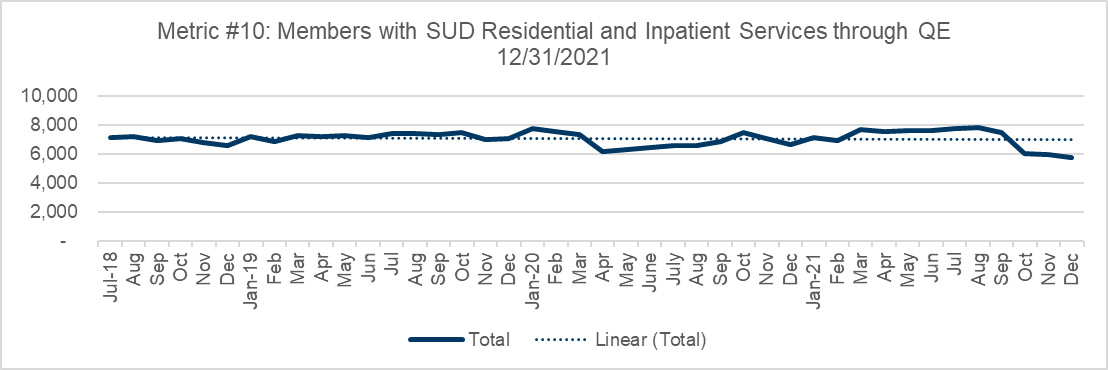 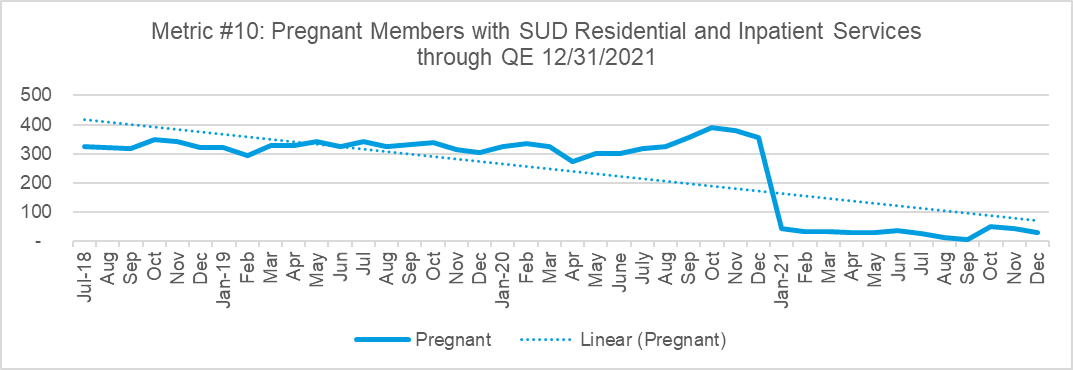 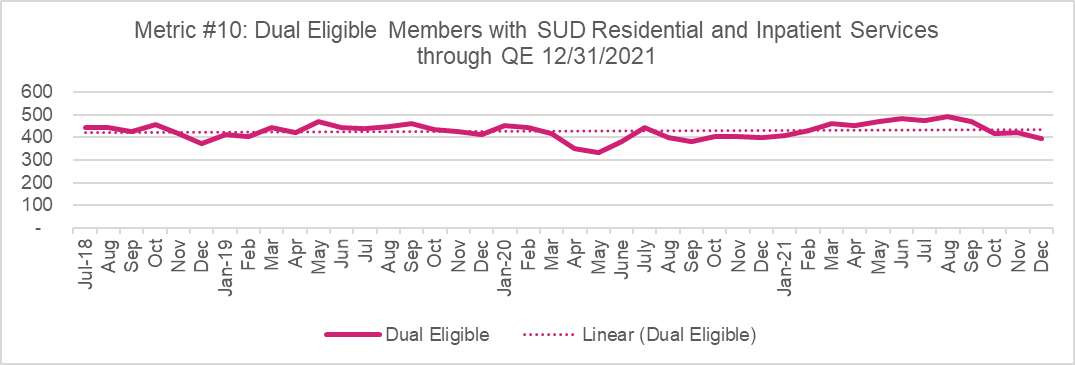 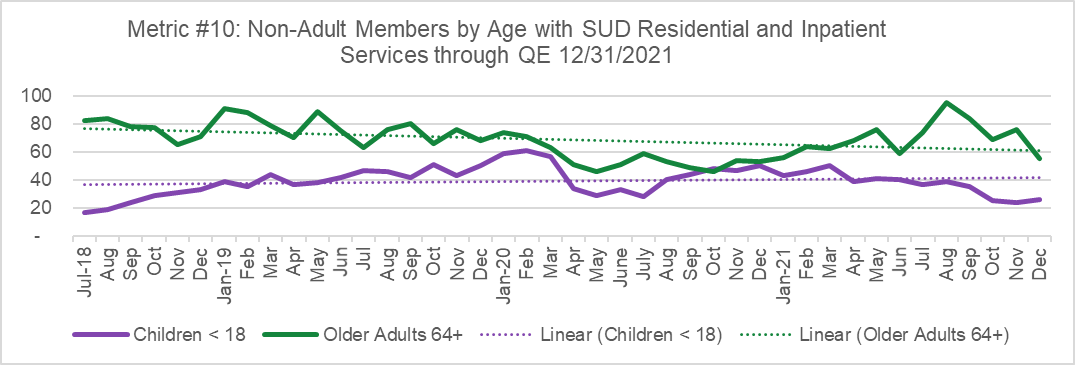 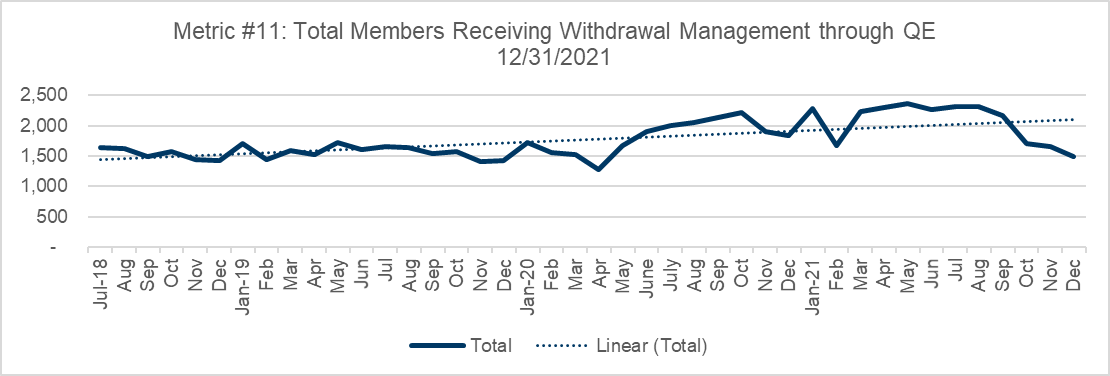 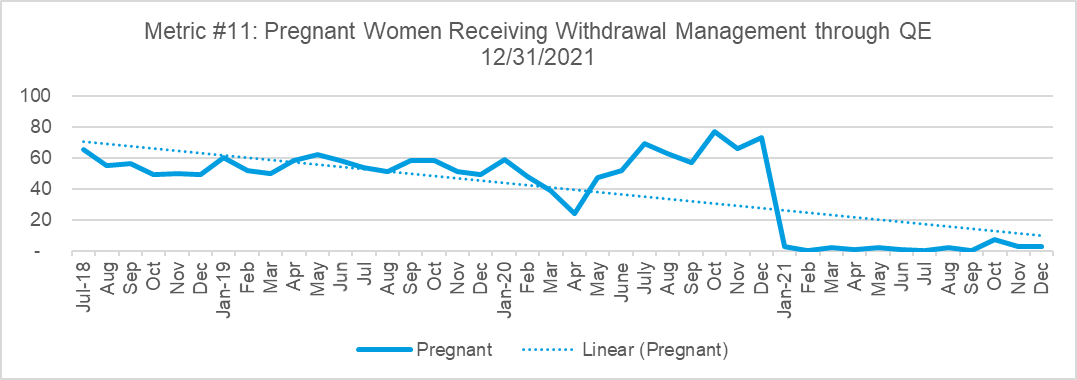 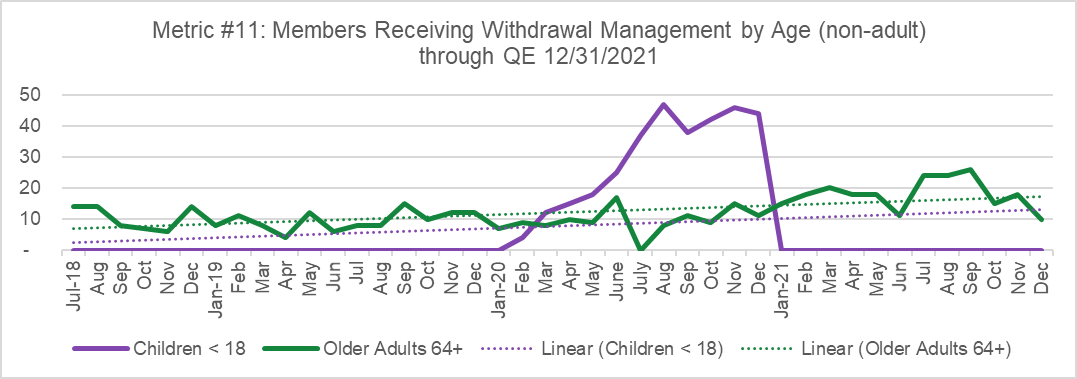 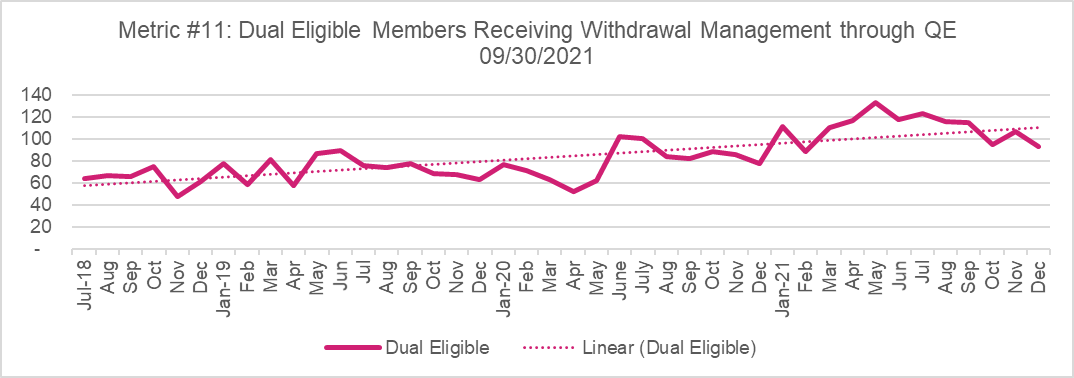 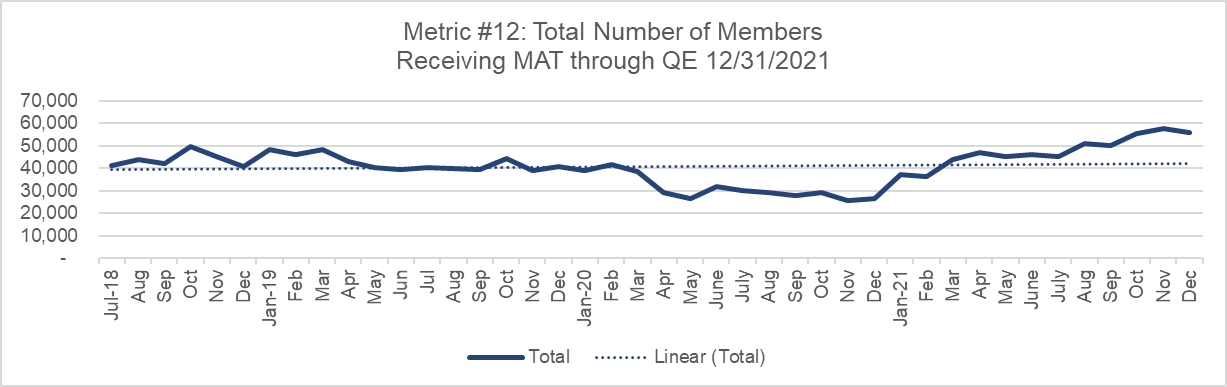 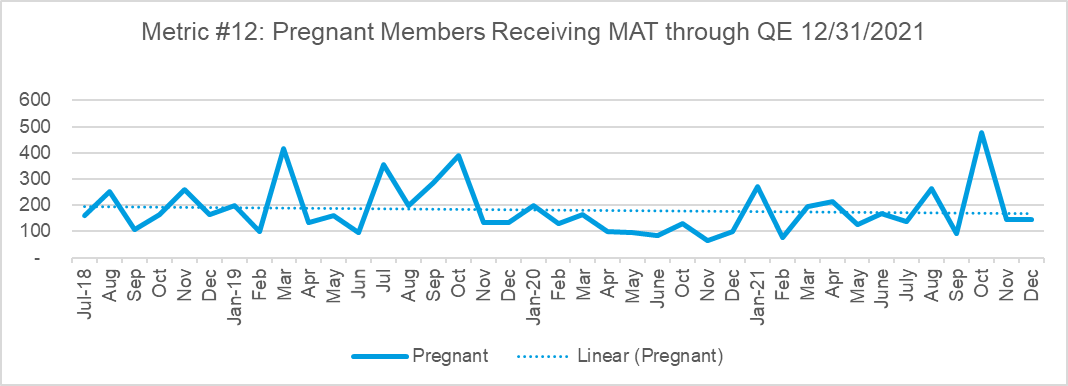 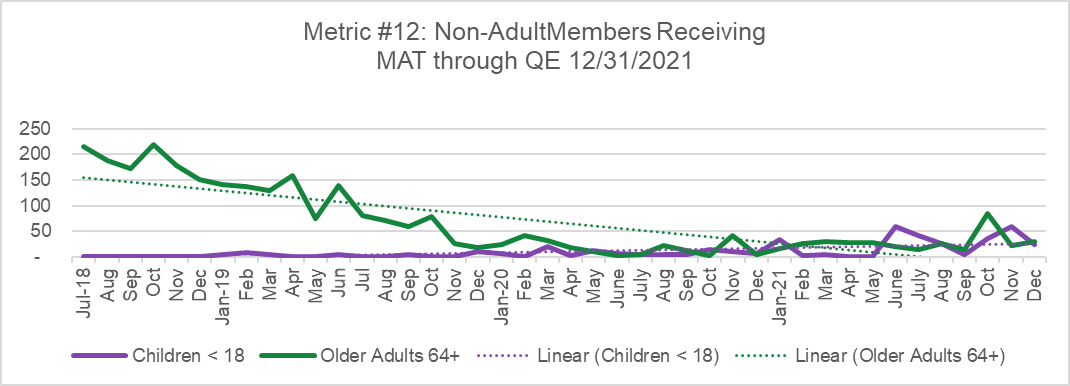 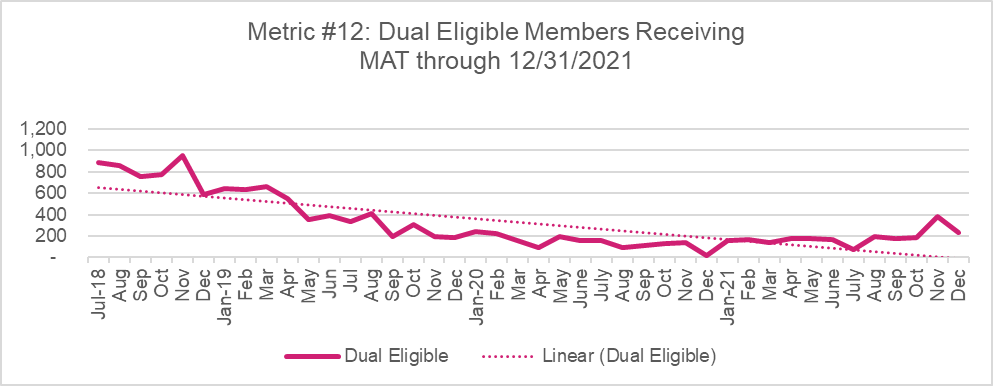 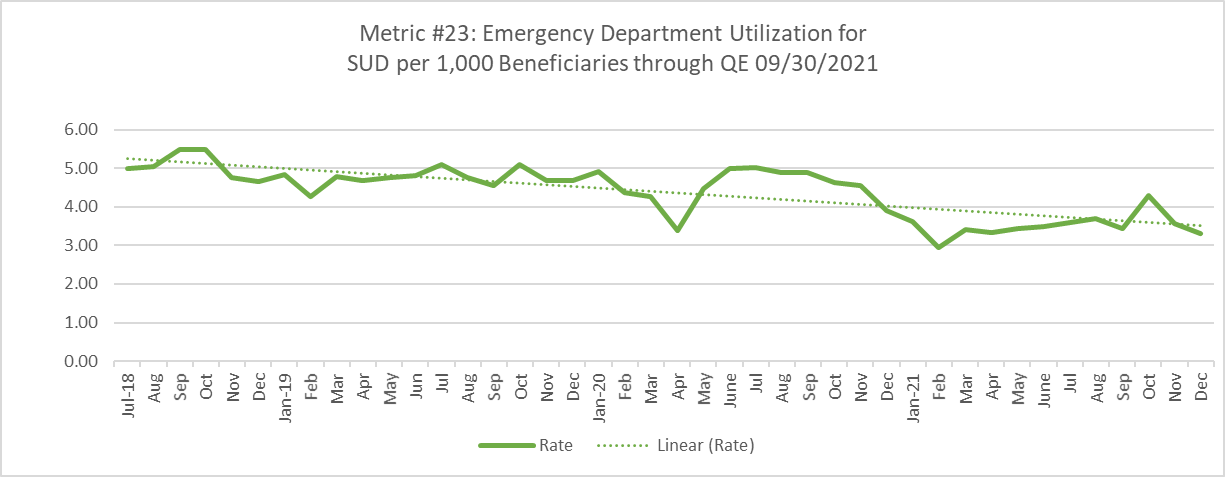 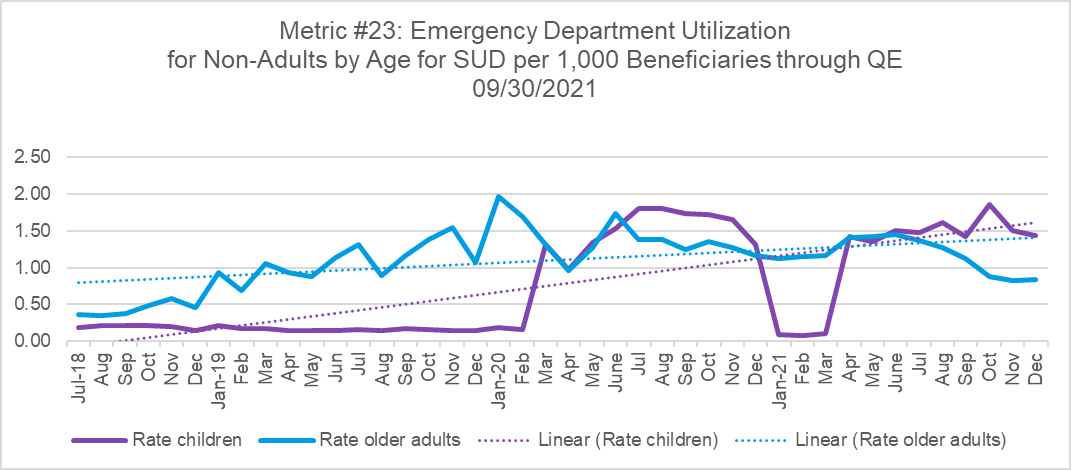 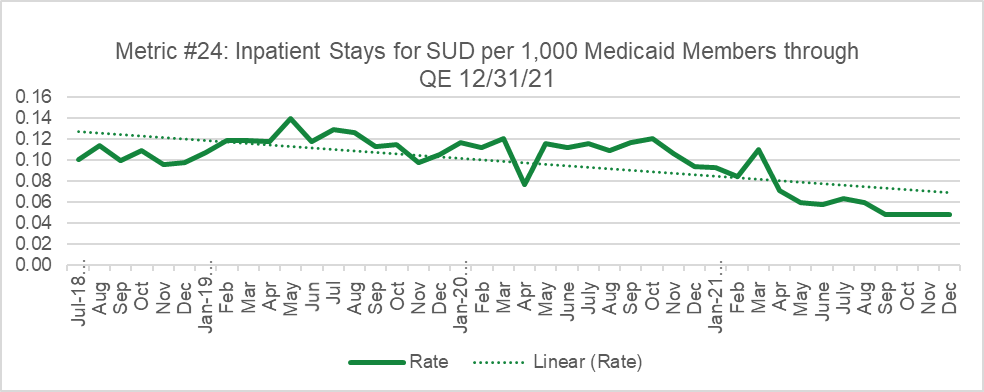 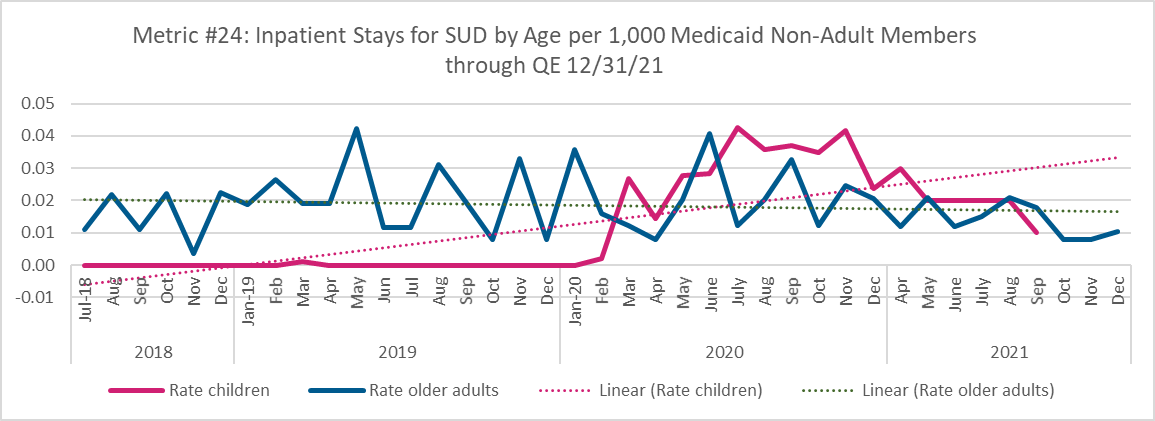 SUD health information technology (health IT)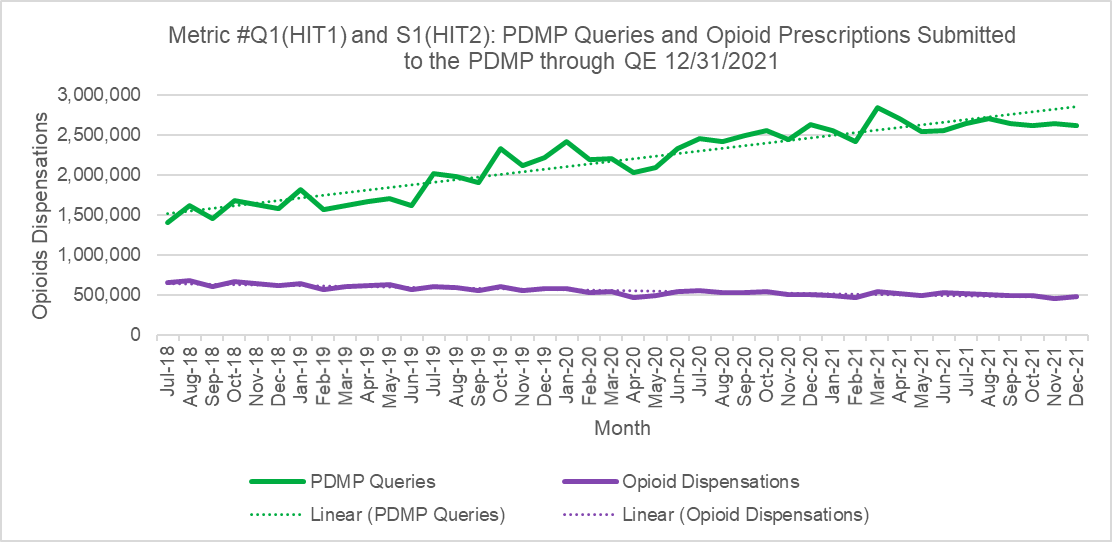 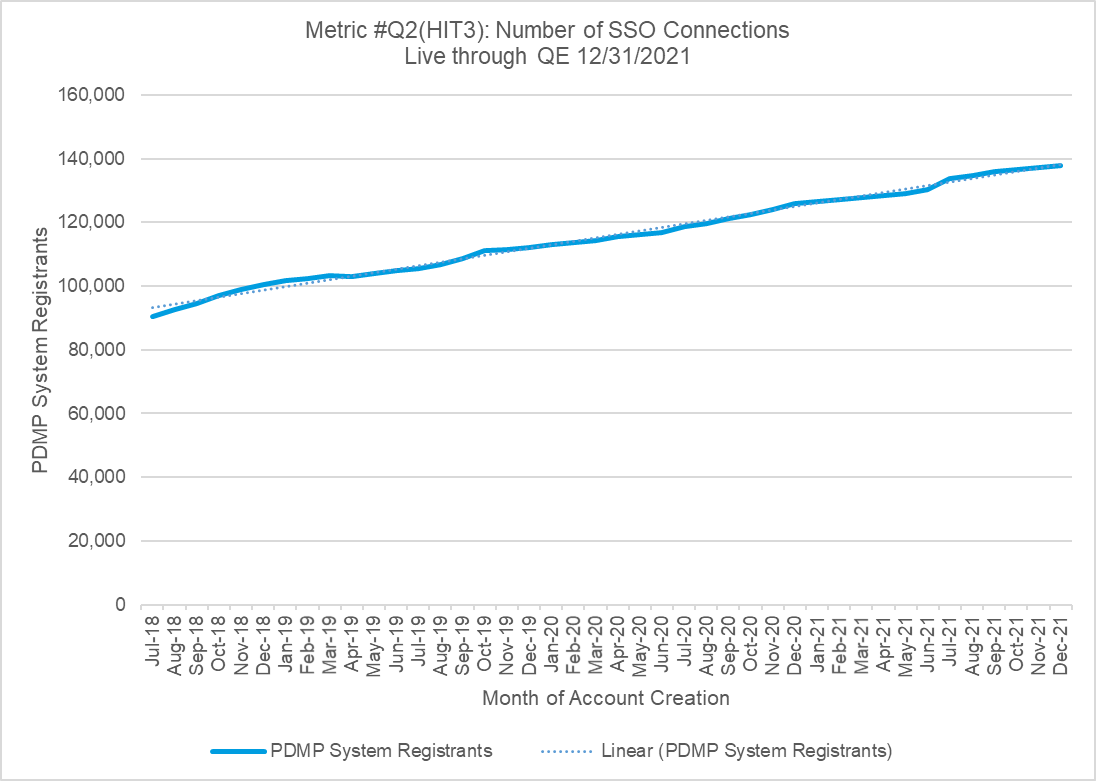 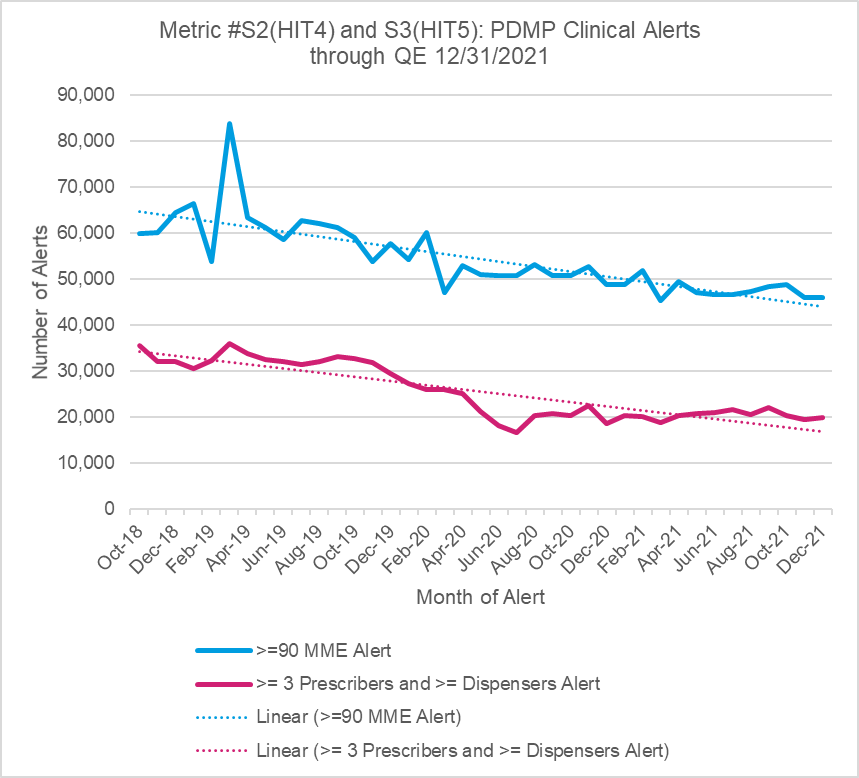 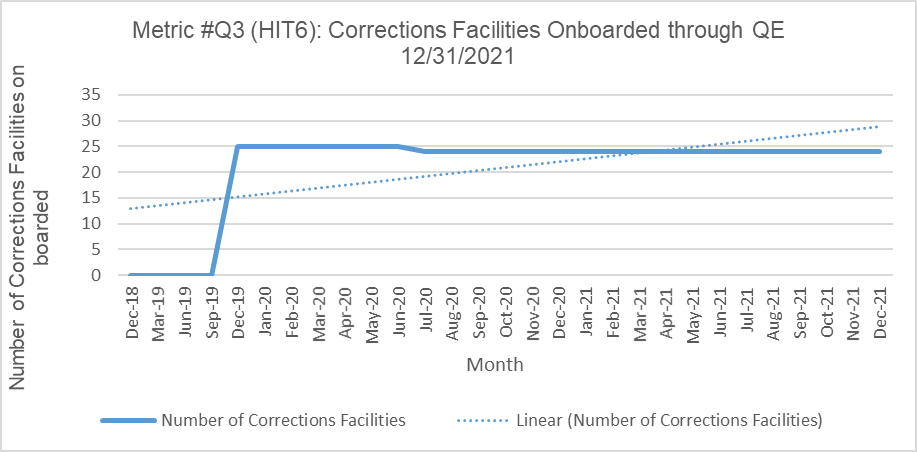 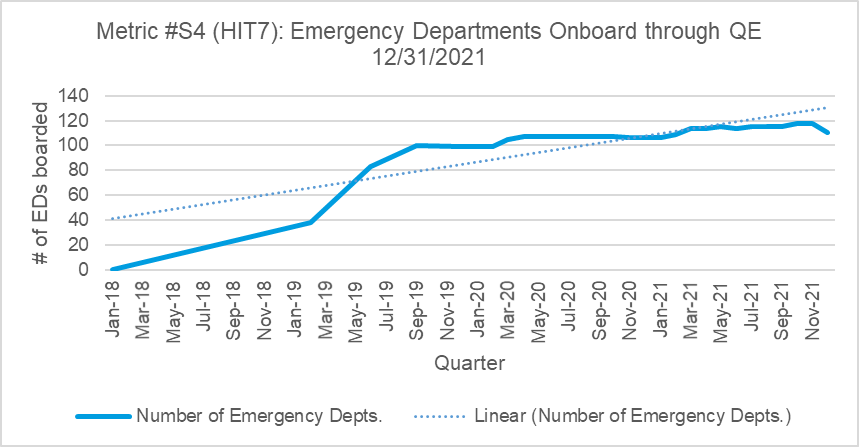 *SFY 19-20 counts have been corrected and no longer include withdrawn or pending grievances and appeals. 2021 Demonstration Year MetricsGrievancesSFY 18/19SFY 19/20SFY 20/21Rate 18/19-19/20Rate 19/20-20/21DescriptionN729625539-14.3%-13.8%The number of grievances related to SUD continues to drop over the life of the demonstration. D293619871,818-32.3%-8.5%The number of grievances related to behavioral health continues to drop over the life of the demonstration. Metric25%31%30%26.7%-5.7%The percentage of behavioral health grievances related to SUD increased in the first year of the demonstration and then slightly decreased in the second year of the demonstration. AppealsSFY 18/19SFY 19/20SFY 20/21RateRate 19/20-20/21DescriptionN298805-73.2%-93.8%The number of appeals related to SUD continues to drop over the life of the demonstration. D1761680218-61.4%-67.9%The number of appeals related to behavioral health continues to drop over the life of the demonstration. Metric17%12%2%-30.5%-80.5%The percentage of behavioral health grievances related to SUD decreased over the life of the demonstration. 2020 DY Metrics reported to CMS DY3Q22020 DY Metrics reported to CMS DY3Q22020 DY Metrics reported to CMS DY3Q22020 DY Metrics reported to CMS DY3Q22020 DY Metrics reported to CMS DY3Q22020 DY Metrics reported to CMS DY3Q2DY2 Metrics reported to CMS DY3Q1DY2 Metrics reported to CMS DY3Q1DY2 Metrics reported to CMS DY3Q1DY2 Metrics reported to CMS DY3Q1DY2 Metrics reported to CMS DY3Q1DY2 Metrics reported to CMS DY3Q1 DY3 Metrics reported to CMS DY4Q2 DY3 Metrics reported to CMS DY4Q2 DY3 Metrics reported to CMS DY4Q2 DY3 Metrics reported to CMS DY4Q24Year07/1/2018-06/30/2019  289,1207/1/2019-6/30/2020313,4887/1/2020-6/30/20217/1/2020-6/30/2021308,1735Year07/1/2018-06/30/2019     28,3427/1/2019-6/30/202027,4497/1/2020-6/30/20217/1/2020-6/30/202130,85913Year07/1/2018-06/30/2019       6,5757/1/2019-6/30/20204,6437/1/2020-6/30/20217/1/2020-6/30/20214,64314Year07/1/2018-06/30/2019       3,6947/1/2019-6/30/20203,6937/1/2020-6/30/20217/1/2020-6/30/20213,70325Year07/1/2018-06/30/20197/1/2019-6/30/2020300380.1266677/1/2020-6/30/20217/1/2020-6/30/2021861280.0325226Year07/1/2018-06/30/2019       2,6207/1/2019-6/30/20203,4867/1/2020-6/30/20217/1/2020-6/30/20215,07827Year07/1/2018-06/30/2019      3,926,077        2,6200.6673330.6673337/1/2019-6/30/20203,127,36034861.1146787/1/2020-6/30/20217/1/2020-6/30/20212,141,9285078.2736Year07/1/2018-06/30/2019                36,079  229,6966.3664746.3664747/1/2019-6/30/202031,704216,7136.835517/1/2020-6/30/20217/1/2020-6/30/202130,389203,6356.70094